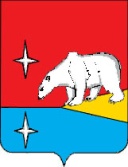 РОССИЙСКАЯ ФЕДЕРАЦИЯЧУКОТСКИЙ АВТОНОМНЫЙ ОКРУГСОВЕТ  ДЕПУТАТОВИУЛЬТИНСКОГО  МУНИЦИПАЛЬНОГО РАЙОНАР Е Ш Е Н И Е       от 9 апреля  2014 года		               № 56 		          пос. ЭгвекинотОб отчете Главы Иультинского муниципального района  о результатах деятельности в 2013 году            Заслушав и обсудив отчет Главы Иультинского муниципального района о результатах своей деятельности, деятельности Администрации Иультинского муниципального района и иных органов местного самоуправления района в 2013 году, Совет депутатов Иультинского муниципального района   	РЕШИЛ:	1. Утвердить отчет Главы Иультинского муниципального района о результатах своей деятельности, деятельности Администрации Иультинского муниципального района и иных органов местного самоуправления района в 2013 году.	2. Обнародовать отчет Главы Иультинского муниципального района в местах, определенных Уставом Иультинского муниципального района, и разместить на официальном сайте Иультинского муниципального района в информационно-телекоммуникационной сети «Интернет».	3. Настоящее решение вступает в силу со дня обнародования.								          Утвержден							       решением  Совета  депутатов						          Иультинского  муниципального  района							         от 9 апреля 2014 года № 56ОТЧЕТГлавы Иультинского муниципального района о результатахсвоей деятельности, деятельности Администрации Иультинского муниципального района и иных органов местного самоуправления района в 2013 годуУважаемые депутаты и приглашенные!Уважаемые коллеги!	Сегодня в соответствии со статьей 36 Федерального закона «Об общих принципах организации местного самоуправления в Российской Федерации» представляю ежегодный отчет о своей деятельности, деятельности Администрации Иультинского муниципального района и иных органов местного самоуправления, в том числе о решении вопросов, поставленных Советом депутатов Иультинского муниципального  района.	Свой отчет отношу не только как к обязательной норме, а, прежде всего, к традиционному формату открытого диалога с депутатами районного Совета, а в их лице с жителями района, представителями предприятий и учреждений, общественных и политических организаций.	Как и в предшествующие годы, главным направлением своей деятельности считал и считаю принятие исчерпывающих мер, направленных на обеспечение социально-экономической стабильности, положительной динамики развития отраслей экономики, представленных в районе, удовлетворение жизненных потребностей наших жителей.	Изложу основные итоги проделанной работы и остановлюсь на стоящих перед нами задачах.	По традиции начну с главного – с бюджета.БЮДЖЕТ	Консолидированный бюджет Иультинского муниципального района состоит из бюджета района, бюджетов двух городских (Эгвекинот и Мыс  Шмидта) и пяти сельских поселений (Амгуэма, Ванкарем, Конергино, Рыркайпий и Уэлькаль).	Консолидированный бюджет за 2013 год исполнен по доходам на 98,5 процента(утверждено 1 млрд 846 млн 710,2 тыс. рублей,  исполнено - 1 млрд 818 млн 326,2 тыс. рублей).	Налоговых и неналоговых доходов планировалось получить в размере131 млн 799,2 тыс. рублей, фактически получено138 млн 829,4 тыс. рублей. Доля налоговых и неналоговых доходов в общем объеме доходов консолидированного бюджета составляет 7,6 процента, безвозмездные поступления из бюджетов других уровней - 92,4 процента.	Расходы консолидированного бюджета за 2013 год составили1 млрд 699 млн 781,6 тыс. рублейпри утвержденных назначениях1 млрд 775 млн 302,6 тыс. рублей, или95,7 процента. 	Бюджет Иультинского муниципального района за 2013 год исполнен по доходам на 98,8 процента, по расходам на 96,3 процента. Кассовое исполнение бюджета составило по доходам 1 млрд 706 млн 330,8 тыс. рублей, по расходам- 1 млрд 678 млн 269,3 тыс. рублей.План по поступлению налоговых и неналоговых доходов в бюджет  Иультинского муниципального района за 2013 год выполнен на 105,4 процента, фактическое исполнение составило 110 млн 491,6 тыс. рублей.Основную  долю  поступлений  в  общем объеме налоговых и неналоговых доходов  бюджета Иультинского муниципального района составляет налог на доходы физических лиц – 70,6 процента, налоги  на  совокупный  доход – 18,2 процента,неналоговые  доходы –10,5 процента. Расходование бюджетных средств производилось исходя из обеспечения приоритетов в области социальной сферы, повышения качества предоставления услуг жилищно-коммунального хозяйства, благоустройства района, создания условий и стимулов развития  человеческого фактора.В условиях строгой экономии бюджет района является социально-ориентирован-ным, определены основные направления расходования бюджетных  средств. В структуре расходов бюджета Иультинского муниципального района за 2013 годрасходы на жилищно-коммунальное хозяйство составляют 40,3 процента, расходы на образование – 32,8 процента,экономику - 8,7 процента,общегосударственные вопросы – 7,8 процента,культуру - 5,3 процента, социальную политику - 3,4 процента,физкультуру и спорт - 1,6 процента, на национальную безопасность и правоохранительную деятельность – 0,1 процента.Всего в 2013 году на социально-культурную сферу израсходовано724 млн 954,0 тыс. рублей,или 43,2 процента годового объема бюджета Иультинского муниципального района. Расходы на социально-культурную сферу предусматривались с учетом приоритетности развития этой сферы, действующих законодательных актов и принятых решений в области социальной политики, направленных на обеспечение социальной стабильности в районе, создание условий на повышение жизненного уровня  населения  района.	Размер финансовой помощи, причитающейся Иультинскому муниципальному району, в 2013 году был определен в размере 1 млрд 624 млн 094,2 тыс. рублей, фактически поступило финансовой помощи1 млрд 598 млн 541,3 тыс. рублей. Из-за отсутствия потребности недополучены из окружного бюджета:- субсидии на государственную поддержку производства социально-значимых видов хлеба – 543,2 тыс. рублей;- субсидии на софинансирование расходных обязательств по обеспечению населения социально-значимыми продуктами питания –  143,5  тыс. рублей.Субсидии на обеспечение мероприятий по переселению граждан из аварийного жилищного фонда с учетом необходимости развития малоэтажного жилищного строительства за счет средств, поступивших от государственной корпорации – Фонда содействия реформированию жилищно-коммунального хозяйства, и за счет средств окружного бюджета в общей сумме 17 млн 006,6 тыс. рублей  не использованы в результате несостоявшихся торгов (отсутствия исполнителей).Недополучены межбюджетные трансферты, передаваемые бюджету Иультинского муниципального района  из бюджетов поселений на осуществление  части полномочий по решению вопросов местного значения в соответствии с заключенными соглашениями,  в размере 11 млн 561,6 тыс. рублей, из них:- 2 млн 301,2 тыс. рублей в связи со сложившейся экономией средств по уличному освещению, содержанию автомобильных дорог в границах поселений в рамках благоустройства, прочему благоустройству;- 4 млн 500,0 тыс. рублей не освоены в результате несостоявшихся торгов (отсутствия подрядчиков) на проведение работ по разработке проектной и рабочей документации по капитальному ремонту дорог и благоустройству домовых территорий по улицам городского поселения Эгвекинот;- 3 млн 600,0 тыс. рублей не освоены в результате несостоявшихся торгов по мероприятиям содействию развития инфраструктуры и поддержке благоустройства городских и сельских поселений;- 1 млн 112,3 тыс. рублей в результате экономии по результатам проведения торгов на обеспечение муниципальных образований документами территориального планирования.В течение года принимались меры по эффективному использованию бюджетных средств и своевременной выплате заработной платы работникам бюджетной сферы. 	В 2013 годуна повышение оплаты труда работникам бюджетной сферы из окружного бюджета были выделены средства в сумме 11 млн295,5 тыс. рублей.	Рост заработной платы работников образовательных учреждений (без учета совместителей)  в 2013 году составил 18,4 процента в сравнении с 2012 годом. 	Средняя заработная плата педагогических работников (без учета совместителей) в 2013 году составила 62 604 рубля, в 2012 году составляла 52 858 рублей.	Заработная плата работников бюджетных учреждений культуры в 2013 году повысилась на 47,2 процента в сравнении с 2012 годом.	Средняя заработная плата работников учреждений культуры в 2013 году составила 41 723 рубля, в 2012 году составляла 28 353 рубля.	Первоначально бюджет Иультинского муниципального района на 2013 год был принят с профицитом – прогнозируемые поступления доходов на 2013 год на 16 млн 730 тыс. рублей превышали расходы. 	В результате перераспределения остатков бюджетных средств, образовавшихся на 1 января 2013 года, и получения бюджетного кредита бюджет был уточнен с дефицитом в размере 16 млн 666,2 тыс. рублей. Фактически за 2013 год сложился профицит бюджета в размере 28 млн 061,5 тыс. рублей.	Остатки бюджетных средств муниципального района на начало 2013 года в размере26 млн 696,2 тыс. рублей были направлены:	- 3 млн 914,4 тыс. рублей на погашение кредиторской задолженности по баням перед ГП ЧАО «Чукоткоммунхоз» за 2011 год;	- 2 млн 137 тыс. рублей на обеспечение дополнительным питанием учащихся муниципальных образовательных учреждений мясом оленя;	- 5 млн 653,5 тыс. рублей на ремонт фасада здания детской школы искусств п. Эгвекинот;	- 5 млн рублей на ремонт спортзала и лестничных клеток детсада «Аленушка» п. Эгвекинот;	- 5 млн рублей на приобретение снегоуборочной техники;	- 1 млн 300 тыс. рублей на пополнение резервного фонда Администрации Иультинского муниципального района;	- 70,5 тыс. рублей дополнительно на обеспечение населения социально-значимыми продуктами питания в навигацию 2013-2014 годов за счет средств местного бюджета;	- 3 млн 620,8 тыс. рублей на возврат остатков субсидий прошлых лет, имеющих целевое назначение.Бюджетными учреждениями района в результате проведения конкурсов, аукционов, запроса котировок цен за год заключено 94 муниципальных контракта на общую сумму 81 млн 273,5 тыс. рублей. В результате торгов сэкономлено 15 млн 18,3 тыс. рублей бюджетных средств.Органами местного самоуправления Иультинского муниципального района в результате проведения конкурсов, аукционов, запроса котировок цен за 2013 год заключено 298 муниципальных контрактов на общую сумму 291 млн 541,1 тыс. рублей. В результате торгов сэкономлено 12 млн 783,5 тыс. рублей бюджетных средств.СОЦИАЛЬНАЯ  СФЕРА	Социальная поддержка работников бюджетной сферы и населения района в Иультинском муниципальном районе осуществляется постоянно. 	Из бюджета района возмещаются расходы по оплате жилья и коммунальных услуг отдельным категориям граждан и членам их семей (педагогические работники, работники культуры), проживающим в сельской местности. Расходы на эти цели в 2013 году составили 9 млн973,4 тыс.рублей.	Малоимущим гражданам, пенсионерам, инвалидам и гражданам, оказавшимся в трудной жизненной ситуации, из резервного фонда Администрации Иультинского муниципального района оказана материальная помощь в  размере 1 млн 501,9 тыс.рублей.	Традиционно ко Дню пожилых людей и Международному дню инвалидов гражданам, отнесенным к этой категории лиц, ежегодно из резервного фонда Администрации района оказывается материальная помощь.	Вся деятельность сферы социальной защиты подчинена одной цели - предотвращению падения уровня жизни некоторых категорий населения, в первую очередь, граждан преклонного возраста, семей с детьми, инвалидов, усилению адресности оказываемой поддержки.	В рамках реализации долгосрочной региональной целевой программы «Семья и дети Чукотки» на 2013-2015 годы оказана материальная поддержка малоимущим семьям, многодетным семьям кочующих оленеводов, одиноким матерям и несовершеннолетним детям - сиротам, оказавшимся в трудной жизненной ситуации, в размере 2 млн 172,2 тыс.рублей.	В рамках реализации долгосрочной региональной целевой программы «Совершенствование системы социальной поддержки и повышения качества жизни граждан пожилого возраста, инвалидов и граждан, оказавшимся в трудной жизненной ситуации в Чукотском автономном округе на 2011-2013 годы» израсходовано 320,8 тыс.рублей.	Втечение 2013 года выплачены ежемесячные пособия на 356 детей в сумме 2 млн 589,7 тыс.рублей.	Кроме того, выплачено ежемесячных пособий по уходу за детьми до 1,5 лет и единовременных пособий при рождении ребенка неработающим родителям 23 матерям на общую сумму 1 млн 463,2 тыс.рублей.	19 неработающих пенсионеров и инвалидов получили компенсационные выплаты по переезду к новому месту жительства в ЦРС (1 млн 499,9 тыс.рублей). 	На оплату жилого помещения и коммунальных услуг гражданам с низким уровнем доходов выплачено субсидий на 17 млн 399,8 тыс.рублей (579 семей).	Ежемесячные компенсационные выплаты по оплате жилого помещения и коммунальных услуг инвалидам труда, ветеранам боевых действий, ветеранам труда, многодетным семьям, лицам, подвергшимся радиации, детям-инвалидам составили в 2013 году 6 млн 337,8 тыс.рублей.	Ежемесячные денежные выплаты ветеранам труда и реабилитированным лицам составили в 2013 году 3 млн 584,6 тыс.рублей.	Средний размер региональной социальной доплаты к пенсии до прожиточного минимума по округу составил 3 419 рублей на 1 человека, по Иультинскому району общий объем доплаты  составил 616,5 тыс. рублей.	В районе 64 ребенканаходятся под опекой и попечительством и получают ежемесячное пособие на содержание в размере 20 тысяч рублей, а приемным родителям выплачивается заработная плата из расчета 12 тысяч рублей в месяц. На эти цели в 2013 году израсходовано 15 млн 802,3 тыс.рублей. 	По линии Пенсионного фонда в 2013 году 57 пенсионерам был оплачен проезд в отпуск в районы с благоприятными климатическими условиями и обратно.	В летний период на базе семи образовательных учреждений были организованы  летние оздоровительные лагеря, где отдохнули 580 ребенка, расходы на их питание составили 2 млн 192,4 тыс.рублей. 	Во всех школах района организованы бесплатные завтраки и обеды детям из малообеспеченных семей. 763 учащихся школ ежедневно получают бесплатные завтраки (34 руб. 50 коп.в день), 456 учащихся сельских школ обеспечены бесплатными  обедами (51 руб. 75 коп. в день). 	Родители детей дошкольного возраста в селах района полностью освобождены от ежемесячной  платы за содержание ребенка в дошкольном учреждении. В пос. Эгвекинот из 253 детей, посещающих детский сад «Алёнушка», 38 детей освобождены от родительской платы. 	На протяжении ряда лет действует порядок компенсации части родительской платы за содержание ребенка в дошкольном учреждении, позволяющий родителям, имеющим детей, получать ежемесячную льготу по оплате за содержание ребенка от 20 до 70 процентов в зависимости от количества детей в семье. В 2013 году на 215 детей  выплачена компенсация части родительской платы из бюджета муниципального района в размере 482,4 тыс.рублей. 	Всего на обеспечение горячего питания детей в школах и детских садах в 2013 году  потрачено бюджетных средств в размере 30 млн 286,8 тыс.рублей.	За счет средств бюджета Иультинского муниципального района осуществляется  вывоз детей из школ-интернатов на каникулы к родителям в оленеводческие бригады и национальные села, в 2013 году на эти цели израсходовано 2 млн 655,1 тыс.рублей.ЭКОНОМИКАОсновными видами деятельности промышленного комплекса района являются добыча полезных ископаемых и производство и реализация тепло- и электроэнергии. В 2013 году выработка теплоэнергии составила 160 тыс. Гкал, электроэнергии -  81,6 млн кВт-час. В 2013 году в районе добыто 1 072 кг золота, что на 17,5 кг меньше, чем в 2012 году.Объем отгруженных товаров собственного производства (работ, услуг) по чистым видам экономической деятельности в январе-декабре 2013 года по крупным и средним предприятиям составил 2 млрд 182,5 млн рублей, что на 13,1 процента меньше уровня 2012 года.	В пищевой промышленности объем отгруженной продукции в 2013 году составил 40 млн 790 тыс.рублей. Выпуск продукции остается на уровне, обеспечивающем потребности населения района. Показатели производства основных видов продукции в натуральном выражении в 2013 году составили:- хлеб и хлебобулочные изделия – 236,5 тонн;- молоко и кисломолочные продукты – 56,4 тонн.Оборот оптовой торговли района в январе-декабре  2013 года составил 959 млн 537 тыс.рублей, что на 13,8 процента больше, чем в соответствующем периоде прошлого года.Оборот розничной торговли (без оборота розничной торговли алкогольными напитками) района в январе-декабре  2013 года составил 285 млн 751,9 тыс.рублей, что на 4,4 процента больше, чем в январе-декабре прошлого года. В структуре оборота розничной торговли удельный вес продовольственных товаров составил 67,2 процента, непродовольственных товаров - 32,8 процента. Реализация продовольственных товаров в январе-декабре  2013 года уменьшилась на 8,3 процента в сравнении с соответствующим периодом прошлого года. Продажа непродовольственных товаров увеличилась на 45,8 процента.	За 2013 год объем платных услуг населению, оказанных через все каналы реализации, составил в фактических ценах 170 млн 393,9 тыс. рублей, что на 48,8 процента больше, чем в соответствующем периоде прошлого года.По состоянию на 1 января 2014 года в Иультинском районе зарегистрировано   предприятий, учреждений и организаций - 105 и индивидуальных предпринимателей – 127, из них осуществляющих хозяйственную деятельность - 74.По сравнению с тем же периодом прошлого года число их сократилось на 10,1 процента.	На 1 января 2014 года по формам собственности предприятия и организации разделились следующим образом (см. диаграмму 1):										Диаграмма 1В районе осуществляют деятельность 35 юридических лиц, относящихся к субъектам малого и среднего предпринимательства,численность занятых в малом и среднем бизнесе составляет 15 процентов от численности работающего населения района.Основная сфера деятельности предприятий кардинально не изменилась: 56 процентов - деятельность в сфере торговли, 16 процентов - осуществляют деятельность в строительной сфере, 12 процентов - деятельность в сфере добычи полезных ископаемых, 9 процентов - деятельность в сфере предоставления услуг. В секторе малого предпринимательства у индивидуальных предпринимателей произошло незначительное сокращение. Так, за 2013 год их количество уменьшилось на 9,3 процента. Основная доля индивидуальных предпринимателей занята в сфере торговли и транспортных услуг. ЗАНЯТОСТЬ  НАСЕЛЕНИЯ	Численность экономически активного населения в Иультинском муниципальномрайоне на 1 января 2014 года составила 2 641 человек. В их числе 2 553 человека, или 96,7 процента, заняты на предприятиях и в организациях района, и 88 человек, или 3,3 процента, не имели занятия, но активно его искали.	В течение года в Иультинский центр занятости населения обратились за содействием в поиске работы 218 человек, из них нашли работу 98 человек, процент трудоустроенных составил 45 процентов.	На учете в центре занятости на начало 2013 года состояли 78 безработных, на конец года их численность увеличилась до 95 человек.	В течение года зарегистрировано 180 безработных, из них трудоустроено 92 человека, или 51,1 процента.	На конец года пособие по безработице получали 67 безработных или 70,5 процентов от общей численности, что связано с окончанием периода выплаты пособия по безработице согласно законодательству о занятости населения. 	Выплата пособия по безработице в 2013 году составила 2 млн 560,6 тыс.рублей, что на 317,5 тыс.рублей меньше чем в 2012 году. Кроме выплат пособий по безработице, безработным гражданам в 2013 году оказывалась материальная помощь в связи с окончанием срока выплаты пособия по безработице – 57,4 тыс.рублей, материальная поддержка в период участия во временных работах – 95,9 тыс.рублей, содействие самозанятости безработных граждан – 58,8 тыс.рублей.В районе реализуются специальные программы для граждан, испытывающих трудности в поиске работы. В течение года центром занятости населения проведено шесть ярмарок вакансий. На общественные работы было трудоустроено 25 человек, из них на предприятия жилищно-коммунального хозяйства – 6 человек, сельскохозяйственные предприятия – 9 человека, в здравоохранение – 4 человека, строительные предприятия – 1 человек, образование – 5 человек. В летний период трудоустроено 108 несовершеннолетних граждан. Выплата материальной поддержки в 2013 году трудоустроенным несовершеннолетним гражданам составила 80,5 тыс.рублей. Возмещение расходов по заработной плате работодателям составило 450,5 тыс.рублей.В 2013 году направлено на профессиональную подготовку 4 человека, сумма выплаченных стипендий безработным гражданам, направленным на профессиональное обучение, составила 59,2 тысячи рублей.Потребность предприятий и организаций в работниках, заявленная в службу занятости, на 1 января 2014 года составляет 144 человека.	Наиболее востребованными профессиями в районе являются сварщики, токари, бетонщики, машинисты котлов, машинисты котельного оборудования, машинисты бульдозеров, слесари-ремонтники, электромонтеры, электрогазосварщики, электрослесари, водители, оленеводы. Кроме того, район  испытывает острую потребность в квалифицированных кадрах врачей, инженерно-технических работников.ДЕМОГРАФИЧЕСКАЯ СИТУАЦИЯ	Среднегодовая численность постоянного населения  района в 2013 году составила 5169 человек, что на 78 человек меньше показателей 2012 года. Численность городского населения составила 61,4 процента от общего числа жителей, сельского – 38,6 процента.	Естественный прирост населения в 2013 году составил  минус 5 человек. 	В 2013 году в районе родилось 56 младенцев - на 19 младенцев меньше, чем в 2012 году. 	Показатель  смертности  в 2013 году сократился и составил 61 человек, что на 23 человека меньше, чем в 2012 году. Основными причинами смертности являются болезни системы кровообращения, а также внешние причины смерти.	На протяжении последних лет в районе сохранялся стабильный миграционный отток населения, но в 2013 году наблюдается миграционный прирост, число прибывших на конец года составило 631 человек, а выбывших 575. Таким образом, миграционный приток составляет плюс 56 человек.  ЗОЛОТОДОБЫЧА	На территории Иультинского муниципального района в 2013 году золотодобычу вели четыре предприятия: 	-  ЗАО «Чукотская торговая компания» - добыто 169 кг металла;	-  ООО «Артель  старателей  «Шахтер» - добыто 692,8 кг (на протяжении ряда лет лучший результат среди предприятий Чукотского автономного округа, отрабатывающих россыпные месторождения);	-  ООО «Артель  старателей  «Полярная» - добыто 165 кг;	-  ООО «Артель  старателей  «Арктика» - добыто 45,2 кг. 	Всего добыто 1 072 кг россыпного золота.ДЕНЕЖНЫЕ ДОХОДЫ И РАСХОДЫ НАСЕЛЕНИЯ	Уровень доходов населения является важнейшим индикатором благосостояния общества. Денежные доходы населения включают оплату труда, доходы от предпринимательской деятельности, пенсии, различные пособия, поступления из финансовой системы и страховых структур и др.	На величину доходов населения оказывает существенное влияние размер заработной платы. Среднемесячная начисленная заработная плата на одного работника крупных и средних предприятий в 2013 году составила 59 799,7рублей, что в 4,1 раза выше уровня прожиточного минимума, установленного в Чукотском автономном округе. Рост к 2012 году составил 17,9процента.  	Неработающие пенсионеры, проживающие в районе, продолжают получать ежемесячную региональную социальную доплату к пенсии до величины прожиточного минимума.		По состоянию на 1 января 2014 года просроченная задолженность по заработной плате за 2013 год на предприятиях, учреждениях и в организациях района отсутствует.Денежные доходы населения в 2013 году составили 2млрд 446 млн 499,8 тыс.  рублей, или 107,5 процента к уровню 2012 года.		Денежные доходы в расчете на душу населения (расчетная величина) составили    39 441 рублей, или 109,2 процента к уровню 2012 года.Расходы населения в 2013 году составили 1 млрд 415 млн 682,8 тыс. рублей, или 112 процентов к уровню 2012 года.	Превышение доходов населения над расходами за 2013 год составило 1 млрд 030 млн 817 тыс.рублей с ростом к уровню предыдущего  года на 2 процента.	Потребительские расходы на душу населения составили 22 823 рублей, или 113,8 процента к уровню 2012 года.ЖИЛИЩНО-КОММУНАЛЬНОЕ  ХОЗЯЙСТВО 	Отопительный сезон 2012-2013 годов в районе прошел без сбоев. В арктической зоне (городское поселение Мыс Шмидта, сельские поселения Ванкарем и Рыркайпий, село Нутэпэльмен) отопительный сезон не прекращался, а к 1 сентября 2013 года отопление было включено во всех населенных пунктах района.	Для нужд ЖКХ, большой энергетики, социальной сферы и населения в 2013 году в навигацию было доставлено 96,601 тыс. тонн угля и 8,772 тыс. тонн дизельного топлива, 40 тонн моторных масел, 1,2 тыс. тонн авиационного топлива, что с учетом остатков полностью покрывает годовую потребность района.	На сегодняшний день действуют автозимники в национальные села Ванкарем и Нутэпэльмен, заключены контракты по доставке  дизельного топлива и бензина. В каждом населенном пункте создан страховой неснижаемый запас топливно-энергетических ресурсов.	В 2013 году проводился капитальный ремонт жилищного фонда.	Отремонтировано 3301 кв.метр фасадов, 7306 кв.метров кровель, 24 квартиры жилищного фонда. Произведен ремонт освещения с установкой энергосберегающих светильников в подъездах 44 домов жилищного фонда. Заменено более 300 метров наружных сетей тепло-и водоснабжения. Общие затраты на капитальный ремонт жилищного фонда составили более 55 026, 661тыс.рублей.ТРАНСПОРТ  	В 2013 году ритмично работало ОАО «Морской порт Эгвекинот». Объем поставок угля в 2013 году был больше на 3,2 тысячи тонн по сравнению с 2012 годом. Всего в морской порт было завезено 76,2 тысячи тонн угля.	Всего переработано 98,9 тыс. тонн груза, что на 1,7 процента больше, чем в 2012 году.	В навигацию 2013 года морской порт обработал 35 судов. Получатели генеральных грузов – артели старателей «Полярная», «Шахтер», ООО «Рудник Валунистый», а также предприятия района и все коммерческие структуры.	Аэропортом Залив Креста в 2013 году выполнено 289 самолето-вылетов, перевезено более 8 тысяч пассажиров, принято и отправлено более 90,5 тонн почты, переработано 87,9 тонн грузов. 	Авиационное сообщение с национальными селами района и аэропортом Анадырь осуществлялось в соответствии с расписанием, по необходимости и по ходатайству Администрации района выполнялись дополнительные рейсы.	В 2013 году автомобильные пассажирские перевозки выполнялись по трем маршрутам:	- Эгвекинот - аэропорт - 13 км - Эгвекинот;  	- Эгвекинот - Амгуэма - Эгвекинот;	- Мыс Шмидта - Рыркайпий - Мыс Шмидта.	Несмотря на то, что себестоимость каждого рейса очень велика и составляет 2826,13 рублей, 23 234,42 рублей и 2451,00 рублей соответственно, стоимость билетов на проезд в автобусе не повышалась и составляет 10 рублей в п. Эгвекинот, 100 рублей в с. Амгуэма. На Мысе Шмидта проезд бесплатен.	На пассажирские перевозки из бюджета района в 2013 году было выделено 12 402 тыс. рублей.АВТОДОРОГИ  И  АВТОЗИМНИКИ	Протяженность автомобильных дорог общего пользования (автомобильных дорог местного значения) в Иультинском муниципальном районе составляет 400,4 километров, из них 364 км – два муниципальных зимника, по которым осуществляется завоз ГСМ, продовольствия, материально-технических ресурсов в национальные села Ванкарем и Нутэпэльмен. Произведен капитальный ремонт дороги с устройством бетонного покрытия в пос. Эгвекинот по ул. Комсомольская протяженностью 150 метров с устройством тротуаров.  После стихийного бедствия восстановлен автомобильный мост через ручей Изыскательский.  Капитально отремонтирован участок ПК 0,0 км + 1, 1 км автомобильной  дороги Эгвекинот - Мыс Шмидта.	На содержание автодорог поселений  и автозимников из районного бюджета в 2013 году было выделено  23 291,615 тыс.рублей.СТРОИТЕЛЬСТВО 	Силами ЗАО «Чукотская торговая компания» продолжается строительство православного храма в районном центре.АГРОПРОМЫШЛЕННЫЙ КОМПЛЕКС  ОБЕСПЕЧЕНИЕ ПРОДОВОЛЬСТВИЕМ	На территории района ведут свою деятельность три оленеводческих хозяйства: 		- МУП СХП «Пионер» (9 оленеводческих бригад, поголовье оленей на 1 января 2014г.21700 голов, сохранность взрослого поголовья 88,0процентов, деловой выход телят 68,4 процента, непроизводительный отход 3909 голов);	- МУП СХП «Амгуэма» (6 оленеводческих бригад, поголовье оленей на 1 января 2014г. 16423 головы, сохранность взрослого поголовья 71,2 процента, деловой выход телят 55,2 процента, непроизводительный отход 7952 головы); 	- МУП СХП «Возрождение» (3 оленеводческие бригады, поголовье оленей на 1 января 2014г. 10678 голов, сохранность взрослого поголовья 92,0 процента, деловой выход телят 77,3 процента, непроизводительный отход 1406 голов). 	Всего в Иультинском районе на 1 января 2014г. выпасается 48801 голова оленей.	На территории района  имеют статус племенного: МУП СХП «Пионер» - филиал «Заря», МУП СХП «Амгуэма» - филиал «Полярник»,  МУП  СХП «Возрождение».	Во всех оленеводческих хозяйствах произведен забой товарных стад. 	На базе МУП СХП «Амгуэма» в селе Амгуэма действует высокотехнологичный комплекс финского производства по забою северных оленей, который производит мясо оленя, соответствующее европейским стандартам. Часть мяса закупили детские учреждения  района и 68,5 тонн  реализовано ГУП ЧАО  «Чукотоптторг».	Морзверобойный промысел в районе ведет Территориально-соседская общинакоренных малочисленных народов Севера«Анкальыт».  ТСОКМНС «Анкальыт» создана 19 сентября 2009 года. В состав общины входят четыре участка на постоянной основе и один - на время добычи морзверя. Участки расположены в селах Нутэпэльмен, Ванкарем, Уэлькаль, Конергино, п.Эгвекинот. На время лососевой путины организуется бригада рыбаков.На всех участках имеются гаражи для техники, оружейные комнаты, склады для хранения готовой продукции, склады по хранению ГСМ, других ТМЦ. На участках Ванкаремский, Эгвекинотский имеются морозильные камеры. На остальных участках - ледники.	В морзверобойные участки ТСО КМНС «Анкальыт»  доставлены и смонтированы технологические и бытовые модули, оснащенные всем необходимым оборудованием, инвентарем, спецодеждой и средствами связи для производства добычи мяса млекопитающих в навигацию 2014 года и обеспечения национальных сел традиционными продуктами питания.ИНФОРМАЦИЯпо производству продукции предприятиями агропромышленного комплексаИультинского муниципального района в 2013 году(на 01.01.2014г.)Поставку продовольствия в Иультинский муниципальный район осуществляют: - Муниципальное унитарное предприятие «Шмидтовское торговое предприятие Иультинского муниципального района»;  - ООО «Залив Креста»;  - ООО «Альбатрос»;  - ИП Богза П.В.;  	- ООО  «Норд» и ряд других организаций.	В навигацию 2013 года доставлены основные виды продовольствия.	С 2011 года на территории Иультинского муниципального района действует Программа по обеспечению населения района социально-значимыми продовольственными товарами по фиксированным ценам независимо от отдаленности населенного пункта.	В 2013 году в перечень социально значимых продовольственных товаров включены товары-заменители и предметы первой необходимости.ЗДРАВООХРАНЕНИЕ	Лечебно-профилактическую помощь населению Иультинского района в 2013 году оказывала  Иультинская  районная больница (филиал ГБУЗ «ЧОБ»)со стационаром на 47 коек и поликлиникой на 110 посещений в смену, участковыми больницами на 5 коек села Амгуэма и 10 коек села Рыркайпий, фельдшерско-акушерскими пунктами сел Уэлькаль,Ванкарем, Нутэпэльмен и Конергино. Общая коечная мощность района составила, как и в 2012 году,  62 койки.	В 2013 году основными направлениями деятельности здравоохранения района стали:	- оптимизация работы амбулаторно-поликлинической и стационарной помощи;		- проведение первого этапа диспансеризации населения района; 	- работа по реализации национального проекта «Здоровье» 	- выполнение решений медицинского Совета ГБУЗ «ЧОБ» от марта 2013 года.  	В первую очередь уделялось внимание: 	- укреплению материальной базы, оснащению лечебно-профилактических учреждений современным медицинским оборудованием и оргтехникой;	- укомплектованию врачебных и сестринских должностей, обучению персонала и его аттестации;	- профилактической и лечебной работе с населением.	Материальная база здравоохранения Иультинского района за 2013 год изменилась: закончена реконструкция второго лечебного корпуса, что позволило высвободить площади, приспособленные под лечебно-профилактические учреждения, и оптимизировать стационар и поликлинические учреждения районной больницы на территории больничного городка.  Оборудованы кислородные модули для всех корпусов. 	В течение 2013 года  происходило обеспечение лечебно-профилактических учреждений района необходимым современным лечебным и диагностическим оборудованием.В районе имеются: эндоскопическое оборудование, УЗИ-сканеры, цифровой флюорограф и маммограф, автомобили скорой и неотложной помощи с дыхательным и реанимационным оборудованием, биохимические и клинические анализаторы, медицинский инструментарий, диагностические системы.	В районе работают 28 врачей на 58 штатных единицах, 83 средних медработника на 140 штатных единицах. Обеспечение района медицинскими кадрами составляет: врачи -48 процентов, средний медперсонал – 58,4 процента.  В 2013 году прошли усовершенствование и специализацию10 врачей, 17 медицинских сестер и фельдшеров. Укомплектованность участковых врачей, педиатров и терапевтов, акушеров-гинекологов и соответствующего среднего персонала составляет 100 процентов. 80 процентов врачей и 77 процентов средних медработников имеют квалификационные категории. 	За последние два года первичная заболеваемость населения имеет тенденцию к стабилизации и составляет 682,4 на 1000 человек населения.Вместе с тем общая заболеваемость еще остается на высоком уровне и составляет 1132,6 на 1000 человек населения. По структуре заболеваемости на первых местах стоят заболевания органов дыхания, болезни сердечно-сосудистой системы и органов кровообращения, болезни костно-мышечной системы. 	Отмечается высокая заболеваемость детей в возрасте до 14 лет, которая составляет: первичная – 1202,9  на 1000 человек населения, общая заболеваемость- 3132,4  на 1000 человек населения. За счет проводимых профилактических и лечебных мер отмечается снижение числа лиц, выведенных на первичную инвалидность.  При этом остаются высокими показатели социально значимых болезней: участились случаи заболеваний туберкулезом,  хроническим алкоголизмом.	Через стационары района пролечены 1371 больной, выполнено 18827 койко-дней, что составляет 96 процентов выполнения от запланированного. Следует отметить, что высокий процент выполнения койко-дней  достигнут, несмотря на ремонтные работы во втором корпусе стационара. 	Проведено оперативных вмешательств 316, больничная летальность снизилась до малых цифр - 0,28 процента.	В 2013 году флюорографическим отрядом обследовано 98,9 процента населения Иультинского района. Обследование жителей района врачебными бригадами, состоящими из врачей-специалистов, проведено во всех селах. В 2013 году целенаправленно проведен осмотр оленеводов с охватом 92 процента.  Выявленная патология взята на диспансерный учет и пролечена.	Санитарной авиацией района выполнено 82 санзадания, из них 53 авиарейса, перевезено 174 больных и 2669 кг грузов медицинского назначения.ОБРАЗОВАНИЕ	На территории Иультинского муниципального района в 2013 году осуществляли образовательную деятельность 11 учреждений образования, в том числе: 1 средняя общеобразовательная школа, 1 основная общеобразовательная школа, 2 учреждения «начальная школа - детский сад», 1 коррекционная школа-интернат, 3 центра образования, 1 дошкольное образовательное учреждение, 1 центр дополнительного образования, 1 детская школа искусств.	В сравнении с 2012 годом число образовательных учреждений сохранилось на прежнем уровне.	Численность детей, охваченных образованием - 1145 человек: образование для детей с ограниченными возможностями здоровья получают 54 человека, дошкольным образованием охвачено 381 человек, 710 человек осваивают программы общего образования, кроме того, 75 процентов детей и подростков (853 человека) охвачены  дополнительным образованием на базе МАОУ ДОД «Иультинская районная детская школа искусств» и МАОУ ДОД «Центр дополнительного образования детей Иультинского района». Очередь в детский сад и на дошкольные отделения в районе отсутствует.											Диаграмма 2	Общее состояние учреждений удовлетворительное: 10располагаются в современных отремонтированных типовых зданиях, одно требует капитального ремонта (МБОУ «Начальная школа-детский сад села Ванкарема»). В 2013 году произведён капитальный ремонт здания школы МБОУ «Центр образования с. Конергино» на сумму 35684,0 тыс. руб. (работы по ремонту кровли здания,работы по устройству вентилируемого фасада из алюкобонда  с заменой оконных блоков).Составлен план ремонтных работ на 2014 год.	В целях исполнения требований пожарной безопасности 11 учреждений образования оборудованы автоматической пожарной сигнализацией, 11 - системами оповещения о пожаре, 7 - пожарным водоснабжением, 11 учреждений имеют пути эвакуации, соответствующие установленным нормативам. Для обеспечения антитеррористической безопасности 4 учреждения оборудованы кнопками экстренного вызова, одно учреждение оборудовано системой видеонаблюдения.	Дети, посещающие образовательные учреждения, обеспечиваются горячим питанием. 94 процента школьников охвачены двухразовым горячим питанием (обеды, завтраки),6 процентов -одноразовым горячим питанием (завтраки).											Диаграмма 3	С 1 мая 2009 года размер родительской платы за содержание ребенка в муниципальных образовательных учреждениях, реализующих основную общеобразовательную программу дошкольного образования на территории Иультинского муниципального района, установлен в размере 1500 рублей в месяц. Родительская плата за содержание детей в дошкольных учреждениях, расположенных в сельских поселениях района (с.Амгуэма, с.Ванкарем, с.Конергино, с.Нутэпэльмен, с. Рыркайпий, с.Уэлькаль), не взимается.В образовательных учреждениях трудятся 199 педагогических работников, из них до 30 лет – 23 человека (11,6  процента), с 31 до 50 лет – 100 человек (50,3 процента), с 51 до 60 лет – 67 человек (33,7 процента), свыше 61 года – 9 человек (4,5 процента); имеют высшее профессиональное образование 130 человек (65,3 процента),среднее профессиональное образование 59 человек (29,6процента),начальное профессиональное образование 2 человека (1 процент), среднее общее (полное) образование 7 человек (3,5 процента), основное общее образование1 человек(0,5 процента).										Диаграмма 4	13 педагогических работников имеют высшую квалификационную категорию, 75 - первую квалификационную категорию, 47 - вторую квалификационную категорию.											Диаграмма 5	По итогам аттестации 2013 года высшая квалификационная категория присвоена трем педагогическим и руководящим работникам, первую квалификационную категориюполучил 31 педагогический работник.	В 2013 году повысили уровень профессионального мастерства путем прохождения курсовой переподготовки 130 человек. 										Диаграмма 6	Имеют звание «Ветеран труда Российской Федерации» 25 человек, «Ветеран труда Чукотского автономного округа» – 28 человек, Отличник образования Российской Федерации, Почетный работник образования Российской Федерации – 24 человека. Награждены Почетной грамотой Губернатора Чукотского автономного округа - 12 человек, Грамотой Министерства образования Российской Федерации – 5 человек; Почетной грамотой Главы  Иультинского муниципального района – 110 человек. 	Государственная (итоговая) аттестация выпускников 11 (12) классов в 2012-2013 учебном году была проведена в 3 образовательных учреждениях: из 49 выпускников, допущенных к ЕГЭ, 45 человек (92 процента) получили аттестаты о среднем (полном) общем образовании.	Государственная (итоговая) аттестация выпускников 9 классов в 2012-2013 учебном году была проведена в 5 образовательных учреждениях: из 63 выпускников, допущенных к ЕРЭ, 57 человек (93 процента) получили аттестаты об основном общем образовании. 											Диаграмма 7	В целях реализации приоритетного национального проекта «Образование», основных положений Послания Президента Российской Федерации Федеральному собранию Российской Федерации, мероприятий национальной образовательной инициативы «Наша новая школа», мероприятий среднесрочной муниципальной целевой программы «Развитие образования на территории Иультинского муниципального района на 2013-2014 годы» в Иультинском муниципальном районе были проведены:	1) с 18.10.13 г. по 20.10.13 г. -VIII районный фестиваль школьников «Умники и умницы». В нем приняли участие ученики  9 и 10 классов МБОУ «Средняя общеобразовательная школа п. Эгвекинот» и МБОУ «Центр образования с. Амгуэмы» в количестве 30 человек. Выплачены денежные премии на общую сумму 70 000 рублей.  Команда из 5 человек, проявивших особый интерес к обучению и хорошие знания, приняла участие в X окружном интеллектуальном фестивале «Умники и умницы» в Подмосковье.	2) Всероссийская предметная олимпиада школьников: в школьном этапе приняло участие 693 человек (5-11 классы), в муниципальном этапе приняло участие 129 человека (7-11 классы), из них 45 человек стали победителями и призерами, в региональном этапе приняло участие 16 человек (9-11 классы).	3) Губернаторская региональная дистанционная олимпиада школьников по родным языкам и предметам, отражающим региональную специфику. В школьном этапе приняло участие- 61 человек. Победители, призёры- 30 человек. По результатам муниципального этапа определены победители и призёры: по родным языкам-9 человек, по регионоведению-3 человека. Таким образом, в региональном этапе примут участие 12 человек.	Кроме того, учащиеся района приняли участие более чем в двадцати мероприятиях направленных на выявление талантливых детей	В 2013 году преподаватели образовательных учреждений Иультинского муниципального района активно принимали участие в конкурсах, а именно:	- Всероссийский методический конкурс «Мой лучший конспект-2013». В данном конкурсе приняли участие 5 человек, все  участники заняли третье место.	- Региональный конкурс педагогического мастерства специалистов дополнительного образования детей, учреждений образования, культуры и искусства Чукотского автономного округа «Созидание». В номинации «Педагогическое мастерство» 2 место занялаБережная Л.Ю.Диплом участника конкурсаполучилаПарфенюк С.М.	- Региональный конкурс учителей начальных классов образовательных учрежденийЧукотского автономного округа:Цаллагова Д.В., МБОУ «Центр образования с. Амгуэмы»-2 место.	- Региональный  конкурс образовательных учреждений Чукотского автономного округа, эффективно развивающих ИКТ-насыщенную образовательную среду: МБОУ «Средняя общеобразовательная школа п. Эгвекинот» - 1 место. 	- Региональный конкурс «Методическая работа как здоровьесберегающая среда для учителя»:Омрынав У.В., МАОУ ДОД «Центр дополнительного образования детей Иультинского района» - диплом 1 степени.	- Муниципальный конкурс «Класс года»:определены призёры и победители конкурса (6 человек), которым присуждены денежные премии на сумму 63997 рублей.	-  Муниципальный  конкурс «Лучший урок года»: определены призёры и победители конкурса (10 человек), которым присуждены денежные премии на сумму 53900 рублей.	В практику работы школ вводится система открытости и прозрачности, в том числе через работу школьных сайтов, наполнение которых ведётся в соответствии с установленными требованиями.	С 01.09.2013г. во всех образовательных учреждениях введены электронные формы учета результатов учебной деятельности в виде электронных журналов и электронных дневников обучающихся.	Семь образовательных учреждений Иультинского муниципального района реализуют начальное общее образование в соответствии с Федеральным государственным образовательным стандартом второго поколения. Новое содержание начального общего образования осваивает 221 учащийся, что составляет 79 процентов от общего количества учащихся первой ступени и 100 процентов от общего числа учеников первого (83 человек), второго (66 человек) и третьего (72) классов.	Все общеобразовательные учреждения района являются самостоятельными юридическими лицами, в полном объеме отвечающими за финансовую и хозяйственную деятельность. 	В целях обеспечения государственно – общественного управления в образовательных учреждениях созданы органы самоуправления, реализующие принцип демократического, государственно-общественного характера управления.ФИЗИЧЕСКАЯ КУЛЬТУРА И СПОРТНа территории Иультинского района функционируют 18 спортивных сооружений с общей пропускной способностью 362 человека. Из них 1 стадион в п. Эгвекинот, 11 спортивных залов, плавательный бассейн (длительное время закрыт), стрелковый тир, горнолыжная база, крытый каток, борцовский  зал, тренажерный зал. Количество сооружений в сравнении с 2012 годом осталось на прежнем уровне. В 2013 году количество систематически занимающихся физической культурой и спортом составило 1245 человек, в том числе: учащихся до 14 лет – 318 человек, молодёжи от 15 до 30 лет – 600 человек и лиц старше 31 года - 327 человек.  Люди, активно занимающиеся физической культурой  и спортом - это дети дошкольного возраста, учащиеся образовательных учреждений, студенты полярного техникума п. Эгвекинот, работники организаций, пенсионеры и другие категории населения. По сравнению  с 2012 годом количество занимающихся снизилось на 203 человека, но это обусловлено оттоком населения из пос. Мыс Шмидта и села Рыркайпий. Важным фактором приобщения населения к регулярным занятиям физической культурой и спортом, развития детско-юношеского спорта в Иультинском муниципальном районе является проведение спортивных и физкультурных мероприятий.В настоящее время в районе развивается 13 видов спорта, в том числе мини-футбол, баскетбол, волейбол, национальные виды спорта, горнолыжный спорт, в последнее время активно развивается хоккей. С 2013 года на базе МАУ ФКиС «ФОК Иультинского района» открыта секция по дзюдо.В 2013 году спортивно-массовая работа проводилась в рамках реализации муниципальной целевой программы «Развитие физической культуры и спорта в Иультинском муниципальном районе на 2013 год», утвержденной постановлением Администрации Иультинского муниципального района от 29.12.2012 г. № 82-па. Всего в 2013 году в Иультинском муниципальном районе было проведено 28 районных мероприятий спортивной направленности (приложение №1). В 2013 году в целях создания массового детско-юношеского физкультурно-спортивного движения под девизом «Здоровые дети – здоровая Россия» проведены «Президентские состязания» спортивно-оздоровительные игры школьников «Президентские тесты».В январе 2013 года прошёл школьный этап данных соревнований, в котором приняло участие 619 школьников района.	Муниципальный этап Президентских состязаний состоялся в Физкультурно-оздоровительном комплексе Иультинского района в феврале 2013 года в п. Эгвекинот. В нем участвовали учащиеся восьмых классов МБОУ «Средняя общеобразовательная школа п. Эгвекинот» и МБОУ «Центр образованияс.Амгуэма», всего 32 человека. Победителям в командном и личном первенстве за высокие спортивные показатели вручены грамоты и денежные призы.С целью массового привлечения детей к занятиям физической культурой и спортом, формирования здорового образа жизни и повышения социальной активности подрастающего поколения, а также в рамках отборочных соревнований для формирования сборной команды, участвующей в Спартакиаде школьников Чукотского автономного округа, в марте  2013 года в п. Эгвекинот на базе МАУ ФКиС «ФОК Иультинского района» состоялась XXII Спартакиада школьников Иультинского муниципального района. В соревнованиях приняли участие 56 учащихся из трех общеобразовательных учреждений района:	МБОУ «Средняя общеобразовательная школа п. Эгвекинот»;	МБОУ «Центр образования с. Амгуэмы»;	МБОУ «Центр образования с. Рыркайпий». Победители определялись в следующих видах спорта: волейбол, баскетбол, мини-футбол, национальные виды спорта, лыжные гонки, настольный теннис.	Команды, занявшие 1 - 3 места, а также лучшие игроки по видам спорта награждены почётными грамотами и денежными премиями, ценными подарками. Команды, победившие  в каждом виде спорта, получили переходящие кубки. Команда МБОУ «Центр образованияс.Амгуэмы» награждена переходящим Кубком победителя Спартакиадышкольников Иультинского муниципального района.	В образовательных учреждениях района работают секции по различным видам спорта. В секциях занимаются 285 школьников.	В целях развития и популяризации национальных видов спорта с 20 апреля 2013 года состоялись районные соревнования по национальным видам спорта, посвящённые празднованию 68-й годовщины Победы в Великой Отечественной войне, в которых приняло  участие 60 человек, из них 49 школьников. В ноябре 2013 года проведены соревнования по национальным видам спорта в селах Рыркайпий, Конергино, Уэлькаль, посвящённые 60-летию образования Иультинского муниципального района, в соревнованиях приняли участие 85 человек.	1 июня 2013 года состоялась молодёжная  акция - забег «Мы выбираем здоровье!», посвящённая Всемирному дню борьбы с табакокурением. В акции приняли участие 93 человека, из них 61 школьник.	29 июня 2013 года во всех населенных пунктах Иультинского муниципального района прошел Всероссийский олимпийский день бега. В мероприятии приняли участие 326 человек, из них школьников – 135 человек.2 августа 2013 годасостоялись Малые олимпийские игры среди отрядов летних оздоровительных лагерей с дневным пребыванием под девизом «О, спорт! Ты – целый мир!». В п. Эгвекинот соревнования прошли между школьниками МБОУ «Средняя общеобразовательная школа п. Эгвекинот» и МБОУ «Центр образования с. Амгуэмы», зонально прошли соревнования в с. Рыркайпий. В соревнованиях приняли участие 95 человек.  В честь дня физкультурника в национальных селах  Амгуэма и Конергино были организованы  физкультурно-массовые соревнования «Семейные старты-2013», в которых приняли участие 12 семей, 48 человек. Там же проведены соревнования по уличному баскетболу, в которых приняли участие  56 человек.22 сентября 2013 года в населённых пунктах Иультинского района Эгвекинот, Амгуэма, Конергино, Уэлькаль, Рыркайпий  состоялся массовый забег в рамках  Всероссийского  дня  бега «Кросс Нации-2013», в соревнованиях приняли участие 289 человек.	В 2013 году наряду с традиционными видами спорта, такими, как волейбол, футбол, баскетбол, хоккей, лыжные гонки и другие, были  проведены соревнования по силовому троеборью и стрельбе. Численность жителей, участвовавших в спортивно-массовых мероприятиях, составила 2456  человек (2012 г. – 2374 человек), что составляет почти половину от общего населения района.	В 2013 году в районе наиболее активно занимались физической культурой и спортом три коллектива: Иультинский филиал ГП ЧАО «Чукоткоммунхоз», ОМВД России по Иультинскому району, ОАО «Чукотэнерго» филиал Эгвекинотская ГРЭС.Эти коллективы приняли участие в поселковых и районных соревнованиях. Собственной материально-спортивной базы коллективы Иультинского филиала ГП ЧАО «Чукоткоммунхоз», ОМВД России по Иультинскому району не имеют, для занятий физической культурой и спортом используют спортивные объекты МАУ ФКиС «ФОК Иультинского района». Эгвекинотская ГРЭС имеет собственный спортивный зал,в котором проходят занятия по игровым видам спорта.  	В 2013 году на базе МАУ ФКиС «ФОК Иультинского района» с целью пропаганды здорового образа жизни и привлечения предприятий  и организаций к активным занятиям физической культурой и спортом организована и проведена Спартакиада энергетиков по игровым видам спорта.   В рамках исполнения мероприятий приоритетного национального проекта «Образование», с целью воспитания гражданственности и патриотизма, профориентации молодежи на выбор воинских специальностей, формирования профессиональных и личностных качеств, необходимых при действиях в чрезвычайных ситуациях, с 26 по 28 апреля 2013 года в п. Эгвекинот проведена районная военно-спортивная игра «Зарница». В игре приняли участие 6 юнармейских отрядов из трёх образовательных учреждений: МБОУ «Средняя общеобразовательная школа п. Эгвекинот» (3 команды), ГБОУ НПО «Профессиональное училище №4»(2 команды), МБОУ «Центр образования с. Амгуэмы» (1 команда). Общее количество участников – 60 человек. Юнармейцы демонстрировали строевую подготовку, состязались  в силовых упражнениях. Сотрудники Эгвекинотскогорайонного краеведческого музея подготовили и провели для участников игры викторину «По страницам истории Отечества». Участники были поощрены денежными премиями как в командном первенстве, так и в личном в номинациях «Самый сильный парень (девушка)», «Сборка-разборка автомата»,  «Самый умный», «Лучший командир». 	В окружном финале военно-спортивной игры «Зарница-2013», проходившем в Подмосковье,  команда «Штар» МБОУ «Средняя общеобразовательная школа п. Эгвекинот» заняла 1 место в командном первенстве. Сборная команда Иультинского района в 2013 году приняла участие  в Спартакиаде школьников Чукотки в количестве 33 человек. По результатам соревнований юные спортсмены завоевали третье общекомандное место.   	Сборная команда района приняла участие в чемпионате и первенстве Чукотки по северному многоборью. По итогам соревнованийдва спортсмена Иультинского района были включены в состав сборной команды Чукотского автономного округа для участия  в чемпионате  и первенстве России по северному многоборью.	В целях совершенствования деятельности по сохранению и укреплению здоровья обучающихся и развитию физической культуры  в образовательных учреждениях, учреждениях культуры и спорта проводится цикл мероприятий по здоровому образу жизни. За  2013 год проведено 379 мероприятий в различных формах: спортивные соревнования, викторины, беседы, книжные выставки. 	Согласно плану основных мероприятий, направленных на профилактику наркомании, с целью формирования здорового образа жизни среди школьников, негативного отношения к наркотикам и наркомании в целом, формирования умения противостоять и бороться с вредными привычками со старшеклассниками образовательных учреждений Иультинского района было проведено анкетирование по вопросу изучения отношения подростков к наркотикам. На заседании антинаркотической комиссии при Администрации Иультинского муниципального района в феврале 2013 года была разработана и утверждена анкета для учащихся по изучению вопроса характера отношения подростков к наркомании. В анкетировании приняли участие 120 человек - учащиеся 10-11 классов МБОУ «Центр образования с. Амгуэмы» и МБОУ «Средняя общеобразовательная школа п. Эгвекинот». В  апреле 2013 года во всех общеобразовательных учреждениях Иультинского муниципального района состоялся День здоровья, в рамках проведения Всемирного дня здоровья, а именно: классные часы «Спорт в нашей жизни», «Здоровый образ жизни»;  спортивные эстафеты; внеклассные праздники «Мы выбираем спорт!». Помимо спортивных мероприятий с детьми и их родителями проведены родительские собрания «Здоровье наших детей», «Все начинается с семьи», «Здоровая семья, здоровая Россия», профилактические беседы, касающиеся административной ответственности несовершеннолетних за употребление алкогольной, табачной продукции, наркотических веществ.	В течение 2013 года на приобретение оборудования и спортивного инвентаря из бюджета Иультинского муниципального района было израсходовано 763,6 тыс.рублей, в том числе:	МАУ ФКиС «ФОК Иультинского района» приобретеныхоккейные клюшки, коньки прогулочные для крытого катка, пневматические винтовки для стрелкового тира, волейбольные, футбольные мячи, баскетбольные стойки, пневмо-тир – 656 тысяч рублей (за счёт сметы учреждения). Освоены средства в объеме 4000,0 тыс. руб.  на строительство спортивной площадки в пос. Эгвекинот;	МАОУ ДОД «Центр дополнительного образования детей Иультинского района» затрачено 435,6 тыс. рублей на приобретение горнолыжного оборудования (ботинки, маски, крепления), снегохода.КУЛЬТУРА	В целях сохранения единого культурного пространства территории, обеспечения населения услугами организаций культуры в Иультинском районе в 2013 году функционировали три бюджетных учреждения культуры, в том числе: одно учреждение музейного типа,одна библиотечная система и одно учреждение культурно-досугового типа. Количество учреждений осталось на уровне 2012 года. 	Общее состояние учреждений удовлетворительное. Из 8 зданий учреждения культурно-досугового типа трем необходим капитальный ремонт (сектор КПиДДс.Конергино, сектор КПиДДОзерненский, сектор КПиДДс.Ванкарем), требуется строительство культурно-спортивного комплекса в с.Нутэпэльмен. 	В отчетном году в зданиях учреждений культуры проводились только частичные ремонтные работы. В МБУК «РЦДиНТ» сумма затраченных средств на ремонты составила 1028,1 тыс. рублей, в том числе: 	-  в РЦДиНТ - ремонт и установка пульта освещения зрительного зала – 140,0 тыс.рублей, ремонт кабинета хореографии – 202,7 тыс.рублей; 	-  сектор КПиДДс.Конергино – ремонт помещений – 177,7 тыс.рублей, ремонт автоматической пожарной сигнализации и системы оповещения о пожаре 0 35,0 тыс.рублей; 	-  сектор КПиДДс.Нутэпэльмен – замена системы отопления и монтаж котла - 223,0 тыс.рублей; 	-   сектор КПиДДс.Ванкарем – установка освещения кинозала – 37,1 тыс.рублей; 	-  сектор КПиДДОзерненский – замена трубопровода и входной двери на общую сумму 95,2 тыс.рублей.	Во всех учреждениях культуры выполнены работы по изготовлению энергетического паспорта потребителя топливно-энергетических ресурсов на общую сумму 599 994 рубля, а также монтаж системы пожарной сигнализации на сумму 288 312 рублей. Помимо этого, в МБУК «ЭРКМ» выполнена огнезащитная пропитка деревянных конструкций зданий на общую сумму 78 000 рублей.	В учреждениях культуры на 1 января 2014 года работает 89 человек (МБУК «РЦДиНТ» – 56, МБУК «ЦБС ИР» - 21, МБУК «ЭРКМ» - 12), что на 3  работника больше, чем в 2012 году. Среди них специалистов с высшим образованием – 13,5 процента, со средним профессиональным образованием – 25,8 процента, а среднее - у 21,3 процента.	В 2013 году работа МБУК «РЦДиНТ» была направлена на реализацию муниципальной целевой программы «Культурно-массовые мероприятия Иультинского муниципального района на 2013 год», которая определила основные направления деятельности учреждения. Так, в соответствии с программой на 2013 год запланировано 15 районных мероприятий, посвященных государственным праздникам, памятным датам и знаменательным событиям международного, российского, окружного и районного значения. Финансовое обеспечение программы составило 3 868,437 тыс. рублей. Все мероприятия программы исполнены в полном объеме. Отделами и секторами КПиДД МБУК «РЦДиНТ» организовывались массовые народные гуляния в дни празднования государственных праздников, праздничные мероприятия, концерты, выставки, приуроченные к Дням воинской славы России и памятным датам России. Все мероприятия проходили под эгидой празднования 60-летия Иультинского района.	Всего в 2013 году проведено 922 массовых мероприятия, что на 7 единиц больше по сравнению с 2012 годом. В том числе сельскими учреждениями – 696 мероприятий (в 2012 году – 689). Из них для детей до 14 лет – 366  мероприятий (в 2012 году – 364).  Увеличение числа массовых мероприятий связано с проведением  праздничных мероприятий в честь  60-летия Иультинского района. 	В целях развития и поддержки самодеятельного народного любительского творчества, сохранения исторических традиций коренных малочисленных народов Севера на базе учреждений культуры функционируют 70 клубных формирований с общей численностью занимающихся 1005  человек (в 2012 году – 70 формирований с числом участников 1002 человека). Из них для детей до 14 лет – 34 формирования с общей численностью занимающихся 412 человек (в 2012 году – 32 формирования, 413 человек). Из общего числа клубных формирований 28 - формирования самодеятельного народного творчества с общим количеством участников 380 человек (2012г. – 29 формирований, 388 человек). Пять  коллективов  самодеятельного народного творчества носят звание «Народный коллектив». Два из них - «Имля» и «Ергын» являются национальными творческими коллективами. 	В отчетном году фольклорный коллектив из с.Уэлькаль «Имля» стал победителем  20-го юбилейного окружного фестиваля «Эргав-2013». Кроме этого, участники коллектива стали призерами и победителями большинства номинаций конкурсной программы фестиваля:	- «Лучшее исполнение песни коренных народов Чукотки» - 1 место Сальникова Л.В.;	- «Лучшее исполнение танца коренных народов Чукотки» - 1 место Марочкин Д.Ю.;	- «Лучший сказитель» - 1 место Сальникова Л.В.;- «Лучшее исполнение горлового пения» - 2 место Ранаквургина Е.И.;- «Лучшее исполнение скороговорки» - 3 место – Аканто А.А.	Дополнительное образование детей в сфере культуры на территории района осуществлялось на базе МАОУ ДОД «Иультинская районная детская школа искусств». Количество учащихся  по сравнению с прошлым годом осталось неизменным и составляет 151  человек. По сравнению с 2012 годом значительно возросло число детей, принятых в первый класс. Это связано с тем, что в отчетном году  набраны две группы 1 класса в связи с переходом на дополнительные предпрофессиональные программы в области хореографического искусства  «Хореографическое творчество» и в области изобразительного искусства «Живопись». Помимо этого, в селе Амгуэма в связи с появлением преподавателей набран 1 класс флейты, 1 класс национального декоративно-прикладного искусства и 1 класс национальной хореографии. Также в связи с приемом нового преподавателя в с.Рыркайпий набран 1 класс национальной хореографии.	В целом по району процент охвата учащихся 1-9 классов художественным образованием составляет 21,9 процента (. - 22,7 процента). 	Учащиеся МАОУ ДОД «Иультинская районная детская школа искусств»приняли участие в четырех районных, шести (. - 4)  окружных, одном всероссийском (.- 2) и четырех международных конкурсах. Двое учащихся стали призерами региональных конкурсов. В заочных международных конкурсах воспитанники детской школы искусств заняли следующие призовые места:	- Вохмина Ольга – 3 место в Международном заочном конкурсе «Небо танцует»;	- Ларюхина Дарья – 3 место в Международном Интернет-проекте «Диалог культур»;	- Вохмина Ольга – 2 место в 5 Международном конкурсе видеотанцев «Конкурс без границ».	Работы учащихся и преподавателей художественного отделения были представлены на 9 районных и окружных выставках. 	В октябре 2013 года преподаватели школы Матушкина Е.А. и Парфенюк С.М. приняли участие в общероссийском конкурсе «Инновационные методы преподавания гуманитарного направления» с разработкой внеклассных мероприятий по музыке и хореографии.  Преподаватель Матушкина Е.А. заняла второе место в номинации «Методическая разработка».	Двое преподавателей МАОУ ДОД «Иультинская районная детская школа искусств» приняли участие в региональном конкурсе педагогического мастерства среди специалистов дополнительного образования детей учреждений образования, культуры и искусства Чукотского автономного округа «Созидание». Преподаватель Бережная Людмила Ивановна заняла второе место в номинации «Педагогическое мастерство» за открытый урок «Работа над художественным образом в программных фортепианных произведениях». Парфенюк С.М. награжденадипломом участника конкурса.	В 2013 году была продолжена работа по пополнению, сохранению и экспонированию музейных фондов. Основной музейный фонд увеличился на 128 единиц  и насчитывает в настоящее время 10898 единиц хранения. Из них 855 единиц экспонировалось в течение отчетного года (в 2012 году – 774 единицы). Научно-вспомогательный фонд пополнился 191 предметом и насчитывает 5436 единиц хранения.	Число посещений музея составило 4300 (в 2012 году -  4200),  число экскурсий – 246 (. – 246), число лекций – 50 (в 2012 году – 49), число участников массовых мероприятий – 2700 (. – 2800). В 2013  году число выставок увеличилось до 29. Увеличение числа выставок связано с 60-летием Иультинского района, в рамках празднования которого было подготовлено большинство экспозиций.	Просветительская работа МБУК «Эгвекинотский районный краеведческий музей» строилась в рамках празднования Года музеев и 60-летия Иультинского района. В течение года проведено 38 мероприятий по  детальному изучению истории района. Среди них музейные уроки с учащимися образовательных учреждений района, познавательные игры-путешествия с воспитанниками детских оздоровительных площадок, встреча экспедиции проекта «Арктика-территория открытий», митинг, посвященный открытию памятника строителям трассы Эгвекинот-Иультин и др. 	В рамках Года музея МБУК «Эгвекинотский районный краеведческий музей» осуществлены три проекта, направленные на привлечение разных категорий населения в музей, повышение интереса к деятельности краеведческого музея, истории и культурного наследия района:«Моя большая маленькая Чукотка»,«Всей семье в музей»,«Кино-салон музея».Библиотечное обслуживание населения в 2013 году осуществлялось на базе МБУК «Централизованная библиотечная система Иультинского района». Фактическое число библиотек в отчетном году осталось неизменным и составило 9, в том числе одна детская, 6 библиотек, находящихся  в сельской местности.	Совокупный фонд МБУК «Централизованная библиотечная система Иультинского района» увеличился на 192  экземпляра и на 1 января 2014 года составляет137 611 экземпляров(.- 137 419 экз.). Из них 136826 печатных документов, 525 электронных изданий и 260 аудиовизуальных документов. 	Общее поступление новых учетных документов составило 6207экземпляров (. - 7254 экз.) на общую сумму 1295552,93 рублей(из них за счет бюджетных средствна сумму939 896,53 рублей). Из них 3712 экземпляров периодических изданий на сумму 570 511 рублей и 2495 экземпляров литературы на сумму 369 385 рублей.	В Центральной районной библиотеке продолжено планомерное пополнение электронного каталога. В течение года внесены 12638 записей (в 2012 году – 4115 записей). Объем электронного каталога составляет 18676 записей (. - 6038 записей). Кроме этого, начата работа по переводу библиотечного фонда в электронную форму. За отчетный период оцифровано 2770 документов. Таким образом, объем собственных баз данных на 1 января 2014 года составляет 21446 электронных записей. 	Книгообеспеченность жителей района осталась на уровне прошлого года -  26 процентов.  Читаемость – 21,7 (2012 – 22,6 процента), посещаемость – 8,3 (. – 8,1 процента). 	В 2012 году работники библиотек выполнили 1317 библиографических справок, что на 70 единиц больше по сравнению с прошлым годом.	В отчетном году продолжена  работа надомного абонемента для пожилых и людей с ограниченными возможностями. Услугой воспользовались два человека, к ним было организовано 12 посещений и выдано 24 документа.МОЛОДЕЖНАЯ ПОЛИТИКА	Для выполнения основной цели государственной программы «Патриотическое воспитание граждан Российской Федерации на 2011 - 2015 годы» на территории Иультинского муниципального района постановлением Администрации Иультинского муниципального района от 29.12.2012 г. № 81-па утверждена муниципальная целевая программа  «Молодёжная политика и организация отдыха детей  в Иультинском муниципальном районе на 2013 год».	Мероприятия по данной программе были направлены на работу в области патриотического воспитания подрастающего поколения по ряду основных направлений.	Социально – патриотическое. Направлено на активизацию духовно- нравственной и культурно-исторической преемственности поколений, формирование активной жизненной позиции, проявление чувств благородства и сострадания, проявление заботы о людях пожилого возраста.	Военно –патриотическое. Ориентировано на формирование у учащихся высокого патриотического сознания, идей служения Отечеству, способности к его вооруженной защите, изучение русской военной истории, воинских традиций.	Спортивно-патриотическое. Направлено на развитие морально-волевых качеств, воспитание выносливости, стойкости, мужества, дисциплинированности в процессе занятий физической культурой и спортом, формирование опыта служения Отечеству и готовности к защите Родины.	Культурно-патриотическое. Направлено на развитие творческих способностей учащихся через приобщение их к музыкальному фольклору, устному народному творчеству, миру народных праздников, знакомство с обычаями и традициями русского народа.	Патриотическое воспитание подростков и молодежи в Иультинском районе является одним из приоритетных направлений.	В районе уже сложились определенные добрые традиции. В тесном сотрудничестве учреждениями образования, культуры, физической культуры и спорта  ежегодно с 1 февраля по 1 марта проводится месячник военно-патриотического воспитания. В 2013 году проведен ряд мероприятий  в рамках месячника:	- районный конкурс рисунков и плакатов патриотической направленности;	- районныйконкурс военно-патриотической песни «Виктория»;	- районный конкурс «А ну-ка, парни!»;	- районный конкурс «Смотр строя  и песни», посвящённый Дню защитника Отечества»;	- вечер-встреча юнармейцев клубов «Штар», «Звезда» и творческой молодёжи с участниками боевых действий в честь празднования Дня защитника Отечества;	- районныйконкурс детского и молодёжноготворчества «Молодые таланты».	Традиционным стало проведение в районе следующих акций и мероприятий патриотической направленности:	-  акция «Георгиевская ленточка»;	- военно-спортивная игра «Зарница»;	- военно-спортивная игра «Лидер»;	- «День призывника», проводимый дважды в год к осеннему и весеннему призыву. 	Ежегодно 22 июня, в День памяти и скорби, силами учащихся МБОУ «Средняя общеобразовательная школа п. Эгвекинот» под руководством сотрудников  Эгвекинотского районного краеведческого музея облагораживаются могилы ветеранов Великой Отечественной войны, ребята убирают мусор, подкрашивают звёзды на памятниках, повязывают георгиевские ленточки, возлагают цветы. В 2013 году были заказаны таблички с надписью «Ветеран Великой Отечественной войны» в количестве 40 шт., которые были установлены на могилах ветеранов Великой Отечественной войны. 	Традиционным стало проведение пятидневных военных сборов с учащимися 10-х классов на базе МБОУ «Центр образования с. Амгуэмы», в 2013 году в сборах приняли участие 26 юношей. 	Ежегодно в образовательных учреждениях проходят Уроки мужества, смотры строя и песни, посвящённые Дню защитника Отечества. Проводятся массовые мероприятия, посвященные Дням воинской Славы, Дню Победы, организуются встречи с интересными людьми (участниками боевых действий).	Военно-патриотическое воспитание подрастающего поколения является одним из главных направлений деятельности подростково - молодежных объединений. На  территории  района таких объединений шесть:	1)Иультинская районная молодежная общественная организация «Военно-спортивный клуб «Штар», действующий при МБОУ «Средняя общеобразовательная школа п.Эгвекинот» под руководством преподавателя-организатора ОБЖ Ерёмина С.А. В клубе занимаются учащиеся 5-11 классов. С участниками клуба в порядке шефской помощи проводятся занятия военнослужащими воинской части (строевая подготовка, устав), работниками военкомата, сотрудниками Эгвекинотскогорайонного краеведческого музея (история, краеведение).  На базе МБУ ФКиС «ФОК Иультинского района» ребята тренируются в сборке – разборке автоматов, одевании ОЗК, а также изучают приёмы рукопашного боя.  На сегодняшний день в клубе занимаются 42 человека. Клуб официально зарегистрирован  с 2010 года.	2) Иультинская районная молодежная общественная организация «Спортивно-патриотический клуб «Звезда», действующий на базе  ГАПОУ ЧАО «Чукотский полярный техникум поселка Эгвекинот» (бывшее профессиональное училище № 4). Руководитель клуба – преподаватель-организатор Лихачев В.Г. В клубе состоит 37 человек. Клуб официально зарегистрирован с 2010 года. 	3) Иультинская районная молодежная общественная организация «Ветер перемен» действующая на базе ГАПОУ ЧАО «Чукотский полярный техникум поселка Эгвекинот».руководитель клуба – Иващенко Т.В., зам. директора по УВР. В клубе состоят 18 человек. Клуб официально зарегистрирован  с 2010 года.	4) Иультинская районная молодежная общественная организация «Эдельвейс», действует на базе МАОУ ДОД «Центр дополнительного образования детей Иультинского района». Руководитель – Колесникова Ю.Н., тренер-преподаватель. В клубе состоят 37 человек. Клуб официально зарегистрирован  с 2010 года.	5) Военно-патриотический клуб «Факел», действующий при МБОУ «Центр образования с.Амгуэмы». Клуб существует с 2007 года под руководством учителя ОБЖ Молотовникова С.И. В клубе занимаются 15 человек, учащихся 8-11 классов. Основными направлениями деятельности клуба «Факел» стали  изучение истории России и всестороннее знакомство с военно-патриотическими традициями российской армии, подготовка молодежи к службе в армии, создание молодежной среды, способствующей духовному развитию личности школьника.	6) Военно-патриотический клуб старшеклассников «Память», действует на базе МБОУ «Основная общеобразовательная школа с.Уэлькаля». Руководители клуба – учитель истории Овчаров Ю.В. и заместитель по учебно-воспитательной работе Петрова Н.В. Основным направлением деятельности клуба является формирование героико-патриотического сознания подростков и молодежи. Участниками клуба являются учащиеся 8-9 классов.  В 2010 году школа награждена  Почётным знаком «За активную работу по патриотическому воспитанию граждан Российской Федерации». 	Согласно плану основных мероприятий, направленных  на профилактику наркомании на 2013 год, утверждённому распоряжением Главы Администрации Иультинского муниципального района от 26.12.2012 г. № 240-ра,проведено 13 районных массовых мероприятий,направленных на предупреждение употребления наркотических средств и психотропных веществ. 	Учреждениями культуры района проведено 67 мероприятий, направленных на профилактику наркомании и популяризацию здорового образа жизни, которые посетило более 1700 человек. 	В 2013 году специалистами МБУК «Централизованная библиотечная система Иультинского района» подготовлено и проведено 37 тематических фото-, художественных и книжных выставок, поддерживающих развитие духовного и нравственного потенциала общества и человека, в том числе выставки антинаркотического содержания: «Духовность – красота и гармония», «Фундамент человеческой культуры», «Здоровая молодёжь – надежда России».Выставки посетили 567 человек.	С целью формирования здорового образа жизни среди школьников, негативного отношения к наркотикам и наркомании в целом, формирования умения противостоять и бороться с вредными привычками, для изучения отношения подростков к наркотикам со старшеклассниками образовательных учреждений Иультинского района было проведено анкетирование. В анкетировании приняли участие 120 человек, учащиеся 10-11 классов МБОУ «Центр образования с. Амгуэмы», МБОУ «Средняя общеобразовательная школа п. Эгвекинот». В Эгвекинотской школе были опрошены учащиеся и 8 класса (класс компенсирующего обучения, дети старшего возраста).	22 марта 2013 г. на базе МАОУ ДОД «Центр дополнительного образования детей Иультинского района» состоялась антинаркотическая конференция с выпускниками образовательных учреждений «Молодежь и время», «Мы такие разные, как нам услышать друг друга?». В конференции приняли участие сотрудники и специалисты ОМВД России по Иультинскому району, ГБУЗ «ЧОБ» ф-ИРБ.  Количество участников – 50 человек.	В июне 2013 года проведена молодежная акция, посвящённая Международному дню борьбы  с наркоманией.	Всего по муниципальной целевой программе «Молодёжная политика и организации отдыха детей в Иультинском муниципальном районе на 2013 год» запланировано и проведено 22 районных мероприятия.Уважаемые депутаты и присутствующие!	В 2014 году нам предстоит не менее сложная, чем в году прошедшем, работа:сохранение положительной динамики социально-экономического развития;обеспечение реализации мер по сохранению социальной стабильности;выполнение утвержденного бюджета;реализация муниципальных целевых программ;усиление контроля за исполнением собственных решений.	Завершая доклад, хочу отметить: главное достояние и главный капитал нашего района – это люди, которые здесь живут. Для того, чтобы уровень их жизни был достойным, всем нам необходимо упорно и целенаправленно работать – единой командой, каждому ответственно относиться к порученному делу. Я надеюсь на вашу поддержку и помощь, на помощь депутатов районного Совета, сотрудников Администрации, Глав поселений, всех присутствующих в зале. И тогда мы многого сумеем достичь. 	21 апреля органы местного самоуправления будут отмечать профессиональный праздник, учрежденный Указом Президента Российской Федерации. Разрешите поздравить с этим праздником всех присутствующих в зале, всех граждан нашего района, поскольку местное самоуправление в той или иной степени касается всех нас.	Желаю всем удачи и плодотворной работы на благо жителей Иультинского муниципального района!	Благодарю за внимание.ГлаваИультинского муниципального районаПредседатель Совета депутатовИультинского муниципального районаА.Г. МаксимовВ.А. Нагорный№п/пНаименование предприятияНаименование продукцииКоличествов т.ч. общепит1.МУП СХП «Пионер»Мясо оленя, (гол/цн)3715 / 2734,15119,4 тнуб. вес886 / 735,732,1 тнуб. вес2.МУП СХП «Амгуэма»Мясо оленя, (гол/цн)2612 / 2109,1992,1 тнуб. вес190 / 156,66,8 тнуб. вес3.МУСХП «Возрождение»Мясо оленя, (гол/цн)714 / 577,9825,2 тнуб. вес86 / 63,352,8 тнуб. весИТОГОИТОГОМясо оленя, (гол/цн)7041 / 5421,32236,7 тнуб. вес1162 / 955,6541,7 тнуб. вес4.ТСО КМНС «Анкальыт»Мясо морзверя, (гол/цн)239 / 1112,925.ИП Шишов В.Н.Рыба, тн14,1ИНФОРМАЦИЯИНФОРМАЦИЯИНФОРМАЦИЯИНФОРМАЦИЯИНФОРМАЦИЯИНФОРМАЦИЯИНФОРМАЦИЯИНФОРМАЦИЯоб объемах поставки продовольственных товаров  вИультинский муниципальный район в 2013 годуоб объемах поставки продовольственных товаров  вИультинский муниципальный район в 2013 годуоб объемах поставки продовольственных товаров  вИультинский муниципальный район в 2013 годуоб объемах поставки продовольственных товаров  вИультинский муниципальный район в 2013 годуоб объемах поставки продовольственных товаров  вИультинский муниципальный район в 2013 годуоб объемах поставки продовольственных товаров  вИультинский муниципальный район в 2013 годуоб объемах поставки продовольственных товаров  вИультинский муниципальный район в 2013 годуоб объемах поставки продовольственных товаров  вИультинский муниципальный район в 2013 году№ п/пНоменклатура продовольственных товаровЕд. изм.Организации, уполномоченные на поставку продовольственных товаров для обеспечения потребности населения и организаций социальной сферыОрганизации, уполномоченные на поставку продовольственных товаров для обеспечения потребности населения и организаций социальной сферыОрганизации, уполномоченные на поставку продовольственных товаров для обеспечения потребности населения и организаций социальной сферыПрочие, значимые для потребительского рынка муниципального района поставщики (юридические лица, индивидуальные предприниматели)Прочие, значимые для потребительского рынка муниципального района поставщики (юридические лица, индивидуальные предприниматели)№ п/пНоменклатура продовольственных товаровЕд. изм.план 2013 г.факт 2013 г.остатки товаров на складах на 1.12.2013 г.план2013 г.факт2013 г.123456781Мясо и птицат87,5087,7083,0043,5038,70в т.ч. (закуплено у местных производителей) мясо оленя, свининат26,0026,3015,101,503,002Изделия колбасныет40,6045,308,9013,3013,103Консервы мясныет11,9010,906,209,5011,504Консервы мясорастительныет1,451,701,500,200,205Масло животноет21,3021,3014,306,204,886Сырыт13,0015,902,903,902,907Консервы молочныет10,1011,606,502,103,308Цельномолочная продукцият40,5044,3017,9010,7016,659Молоко сухое (сливки)т16,2018,6013,602,053,0510Масло  растительноет27,0026,5015,009,4511,2011Продукция маргариноваят2,102,101,601,151,3512Яйцо птицытыс. штук523,00604,0029,0040,0045,0013Порошок яичныйт2,202,101,101,001,0014Сахарт68,0069,0053,5017,0018,0015Кондитерские изделият65,8071,6046,8013,5019,0016Мукат64,6067,10118,309,309,2517Крупыт34,0036,0032,4013,9016,9018Бобовыет4,304,603,502,603,1019Макаронные изделият30,1033,0023,3012,4014,5620Сольт16,0016,0013,307,0012,0021Рыба мороженнаят21,0012,908,0012,1015,60в т.ч. закуплено у местных производителейт4,204,802,000,000,0022Консервы рыбныет20,7020,8013,106,206,3023Консервы плодоовощныет128,40132,7086,1031,5042,3024Консервы фруктовыет17,5020,7015,509,0012,0025Овощи свежиет0,000,000,000,000,00в.т.ч.0,000,000,000,000,00Картофель свежийт172,00176,80123,4045,0062,00Лук репчатыйт49,0048,2033,7017,0017,00Капустат83,0083,5042,0019,5021,50Свеклат22,0024,6015,505,304,20Морковьт21,5018,5010,606,506,00Овощи открытого и защищенного грунта (огурцы, томаты, перец, прочие, зелень)т17,1018,200,7016,5014,0026Овощи переработанные (соленья, замороженные)т7,005,2010,602,502,7027Сухоовощит2,302,202,700,050,0528Фрукты свежиет66,5064,5027,5020,5016,8029Сухофруктыт5,105,005,101,001,0030Фрукты, ягоды замороженныет3,404,003,309,0516,0531Минеральные водыт34,5040,5023,0028,0036,9032Безалкогольные напиткит54,6058,0033,3023,0017,5033Чай натуральныйт4,204,503,101,301,3034Кофет2,302,501,201,701,7035Прочая бакалеят27,9032,3021,602,002,30